Расчет размерной цепи №1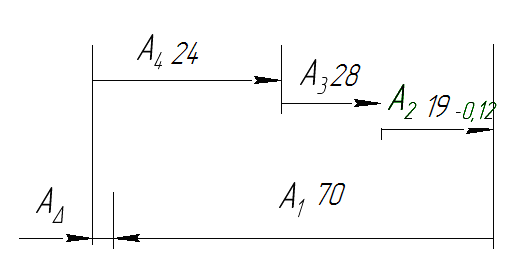 Расчет размерной цепи №2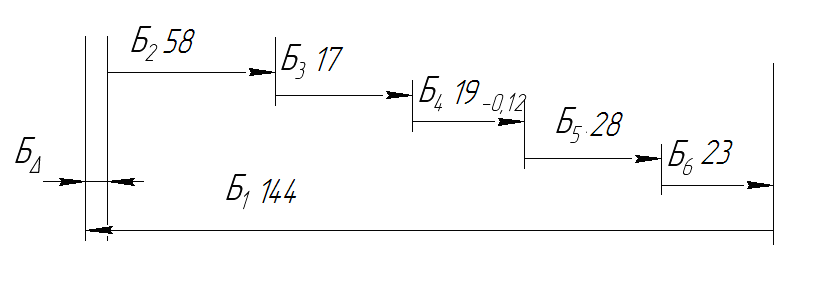 